附件 2湖南省家庭教育指导精品课程竞赛活动报名表认真填好此表后   请发至13787179805@163.com邮箱课程名称照 片主讲人姓名联系方式照 片工作单位照 片课程主要内容（主讲课程主题、提纲进行阐释，300字以内）（主讲课程主题、提纲进行阐释，300字以内）（主讲课程主题、提纲进行阐释，300字以内）（主讲课程主题、提纲进行阐释，300字以内）主讲人基本情况（主讲人研究方向、成果、所获荣誉等简介，300字以内）推荐单位意见同意推荐！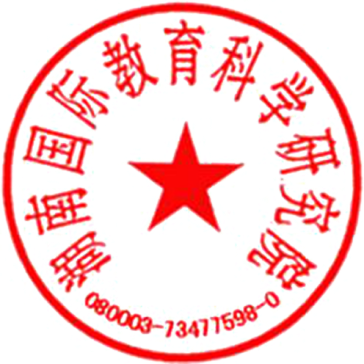 推荐单位（盖章）：